          Mrs. Stroud’s Homework Planner 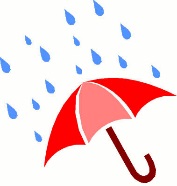 Monday 4/23MusicTuesday 4/24      ArtWednesday 4/25     PEThursday 4/26        MusicFriday 4/27      ArtSpellingUnit 17: Consonant –leRead for 20 minutesRead, Write, Mark sheet Read 20 minutesRead 20 minutes.Find the syllable type worksheet Read 20 minutes.TURN IN HOMEWORKMath Topic 14:Data and GraphsTopic: 15: Shapes and their Attributes  Optional: Complete the study guide for topic 14Homework 15.1Trick Words                                  Trouble, couple, young                                  Trouble, couple, young                                  Trouble, couple, young                                  Trouble, couple, young                                  Trouble, couple, young       AR Update Bi-Weekly DUE MAY 25TH Test InfoAnd NewsMath test- Topic 14 –April 25thSpelling quiz – April 27thField Day- May 17th – Mark your calendars Reminder: The building will be closed to all visitation during the testing dates: 4/25-5/2 Math test- Topic 14 –April 25thSpelling quiz – April 27thField Day- May 17th – Mark your calendars Reminder: The building will be closed to all visitation during the testing dates: 4/25-5/2 Math test- Topic 14 –April 25thSpelling quiz – April 27thField Day- May 17th – Mark your calendars Reminder: The building will be closed to all visitation during the testing dates: 4/25-5/2 Math test- Topic 14 –April 25thSpelling quiz – April 27thField Day- May 17th – Mark your calendars Reminder: The building will be closed to all visitation during the testing dates: 4/25-5/2 Specials on Monday:PE          